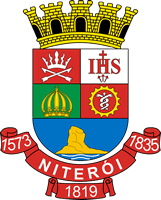 CÂMARA MUNICIPAL DE NITERÓIGabinete do Vereador Dr. Paulo VelascoINDICAÇÃO Nº                /2019      Sugere ao Poder Executivo, que seja feita A PODA DA ÁRVORE na Alameda Jandira Fróes número 130 – Morro do Cavalão -  São Francisco - Niterói. Indico à Mesa na forma Regimental, que seja enviado ofício ao Exmo. Sr. Prefeito de Niterói Rodrigo Neves, solicitando a PODA DA ÁRVORE na Alameda Jandira Fróes número 130 – Morro do Cavalão -  São Francisco - Niterói. Justificativa Justifica-se a presente indicação, atendendo à solicitação dos Moradores deste local, pois os galhos estão enormes entrelaçados na fiação da rede elétrica, prejudicando a Iluminação Pública e ficando a rua às escuras.Niterói, 07 de outubro de 2019._____________________________Dr. Paulo VelascoVereadorAV. AMARAL PEIXOTO, 625, CENTRO – NITERÓI – RJ – CEP: 24.020-073 – TEL: 2613-6782 – EMAIL: contato@drpaulovelasco.com.br